Программа: «Радуга добродетелей».Тема: Святой Серафим Саровский. Святой великомученик Георгий Победоносец. Педагог: Афтенко В.Н.Дата: 6 мая, 7  мая, 8 мая.Задания для дистанционного обученияВыполненные задания присылайте на почту: vika-aft@ya.ruРебята, посмотрите мультфильм «Преподобный Серафим Саровский» и выполните задание. 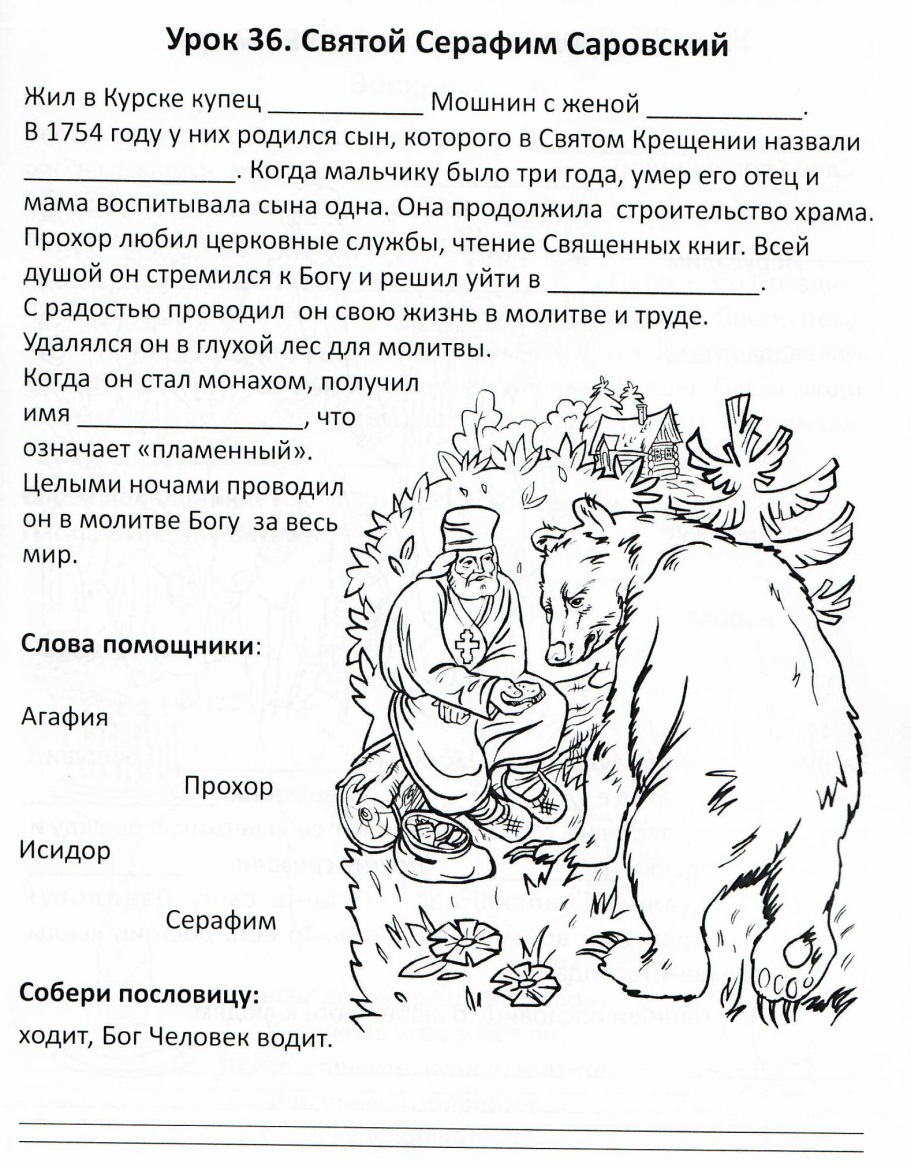 Для выполнения  следующего  задания необходимо посмотреть  мультфильм «Гора самоцветов - Егорий Храбрый».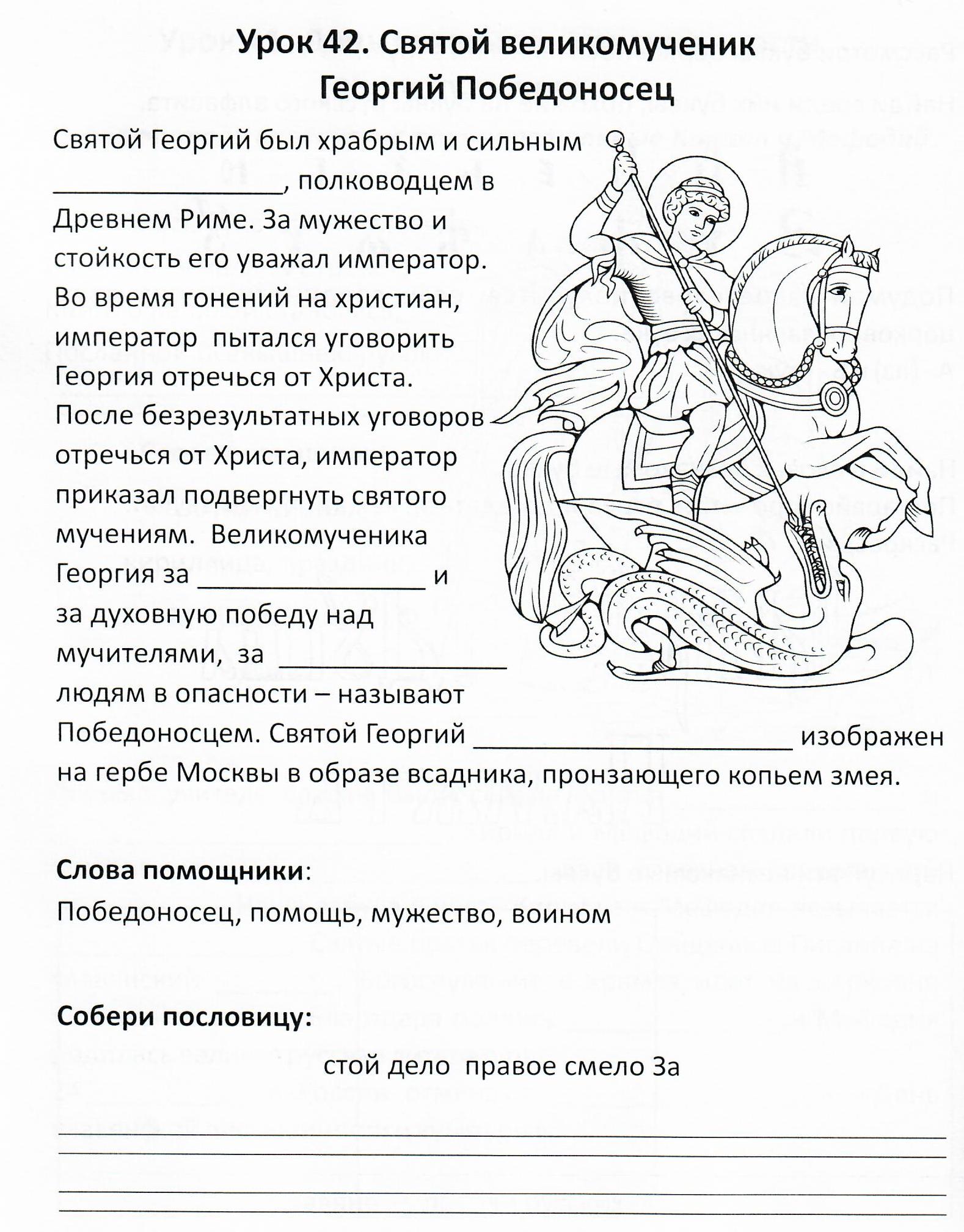 